Maje, 1009, 756 61 Roznov pod Radhostem, Czech Republic	Paae 1 of 3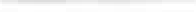 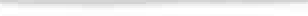 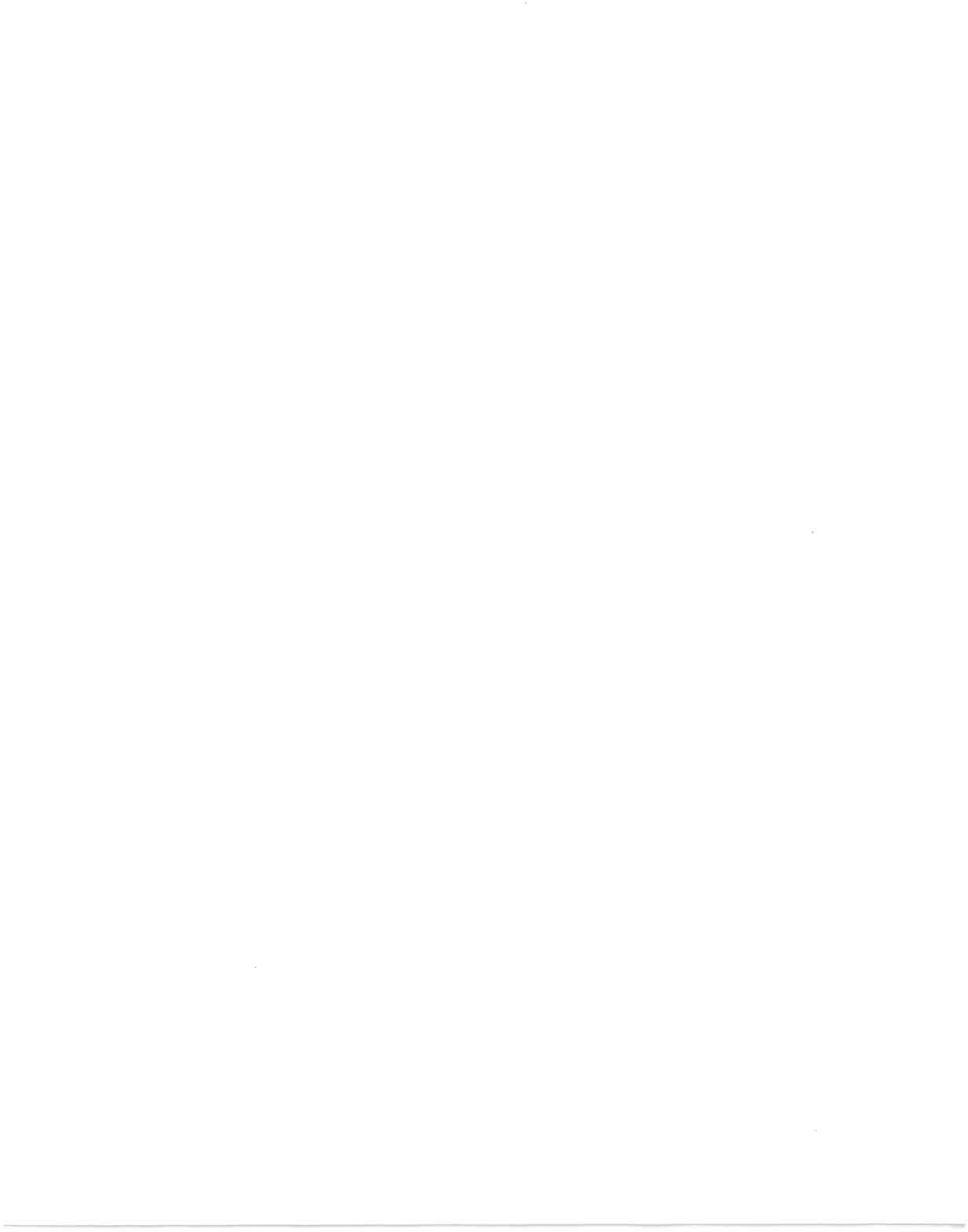 ICCenová nabídka - poplatek za parkováníUživatel: NXP Semiconductors Czech Republic s.r.o., IČ: 2711605101.02 .2024Dočasné užívání 4 pa rkov acích stání uživ ate le m, umístěné na poze mcích p.č. 4704/43, k.ú. PustkovecMSIC přenechává Parkovací stání do užívání ve stavu, v jakém se nachází a to výhradně za účelem parkování osobního vozidla do 3,5 tuny Uživatel je povinen hradit Úplatu za každý, byť jen započatý kalendářní měsíc, ve kterém je tato smlouva účinná bez ohledu na to, zda Uživatel Parkovací stání ve skutečnosti užívá či niko liv.Uživatel je povinen hradit Úplatu za všechna užívaná Parkovací stání čtvrtletně (kalendářní čtvrtletí). Výše čtvrtletní splátky bude uhrazena na účet Nájemce vedený u Raiffeisenbank a.s., č.ú. 5268368052/5500. MSIC vystaví daňový doklad - fakturu, kterou pošle Uživateli. Jako den uskutečnění zdanitelného plnění bude uveden první den prvního měsíce toho, kterého kalendářního čtvrtletí. Uživatel je povinen hradit Úplatu na bankovní účet uvedený MSIC. Zaplacením se rozumí připsání částky na účet MSIC.Uživatel prohlašuje, že spadá pod některou z těchto uvedených kategorií:je subjektem vlastnícím budovu anebo pozemek, jehož součástí je budova, v Technologickém parku, neboje subjektem užívajícím nemovitou věc či její část v Technologickém parku na základě platné a účinné smlouvy s vlastníkem nebo nájemcem / propachtovatelem, neboI	T !J E Z TRADICE 1 E.VIRA I: <;E INOVAC 1"'1OS   RAVA!!!	f,Ije subjektem pracujícím pro zaměstnavatele - subjekt dle písm. a) nebo b) tohoto  odstavce, na základě platné a účinné pracovní smlouvy či dohody o pracích konaných mimo pracovní poměr,je subjektem trvale a soustavně poskytujícím služby či činnosti pro subjekt dle písm. a) nebo b) tohoto odstavce na základě platné a účinné smlouvy,je subjektem využívajícím služeb Technologického parku, a to podnikatelského inkubátoru, vědeckotechnického parku nebo centra pro transfer technologií;Pokud by v průběhu trvání objednávky parkovacích stání došlo k jakékoliv změně, která by znamenala, že Uživatelem přestane spadat do některé z kategorií uvedených v písm. a) až e), je Uživatel  povinen  tuto  změnu  neprodleně  oznámit   MSIC  písemnou   formou  nebo  e-mailem. V důsledku  porušení  této povinnosti  může  být MSIC sankcionována  za  podmínek  uvedených  v Pachtovní smlouvě; v takovém případě je MSIC oprávněna veškeré uložené sankce požadovat nahradit po Uživateli.Uživatel je srozuměn se skutečností, že MSIC není schopna zajistit, aby na Parkovací stání nevjela, nezaparkovala na něm vozidlo nebo jej jinak neužívala třetí osoba. MSIC neodpovídá Uživateli za nemožnost užívání Parkovacího místa a Uživatel v této souvislosti není oprávněn po MSIC požadovat žádnou slevu z Úplaty, náhradu škody, ani jiný obdobný nárok. Neoprávněné parkování na Parkovacích stání bude řešeno prostřednictvím Městské policie Ostrava.Nastanou-li v průběhu užívání Parkovacího stání překážky znemožňující užívání Parkovacího stání, nemá tato skutečnost vliv na povinnost Uživatele hradit Úplatu dle této nabídky, ledaže se jedná o skutečnost, která vznikla nezávisle na vůli Uživatele a způsobila nemožnost užívání Parkovacího stání po dobu delší než 14 po sobě následujících dnů.Uživatel byl srozuměn s tím, že udržování místních komunikací Ill. a IV. třídy a jiných veřejných prostranství včetně Parkovacího stání probíhá na základě Obecně závazné vyhlášky č. 10/2022 (Statut města Ostravy) případně jiných aktuálních závazných předpisů a je zajišťováno výlučně příslušným městským obvodem. Uživatel není oprávněn požadovat po MSIC udržování Parkovacího místa, ani jinou údržbu, opravy či zpřístupnění, a to ani v zimních měsících.xxxxxxxxxMoravskoslezské inovační centrum Ostrava, a.s.TELIMEc  2  rRADICE, OTEcVII!   ME  SE INOVACIMOSTR	A!!'	ii,Orderto:Moravskoslezske inovacni centrum Osa. s.Technologicka 372 2708 00 Ostrava Czech RepublicOrderto:Moravskoslezske inovacni centrum Osa. s.Technologicka 372 2708 00 Ostrava Czech RepublicOrderto:Moravskoslezske inovacni centrum Osa. s.Technologicka 372 2708 00 Ostrava Czech Republic00100472850010047285Organization and PO Number:	Date:CZ618200718082	2024-02-12To be referenced on ALL documents and packages pertaining to this orderOrganization and PO Number:	Date:CZ618200718082	2024-02-12To be referenced on ALL documents and packages pertaining to this orderOrderto:Moravskoslezske inovacni centrum Osa. s.Technologicka 372 2708 00 Ostrava Czech RepublicOrderto:Moravskoslezske inovacni centrum Osa. s.Technologicka 372 2708 00 Ostrava Czech RepublicOrderto:Moravskoslezske inovacni centrum Osa. s.Technologicka 372 2708 00 Ostrava Czech Republic00100472850010047285Buyer I System:	Procurement EMEABuyer Telephone number:Buyer E-mail address:	xxxxxxxRequested By:	xxxxxxRequestor Email Address: xxxxxxxxxTo be contacted for all questionsBuyer I System:	Procurement EMEABuyer Telephone number:Buyer E-mail address:	xxxxxxxRequested By:	xxxxxxRequestor Email Address: xxxxxxxxxTo be contacted for all questionsFax Number vendor:Fax Number vendor:Fax Number vendor:Fax Number vendor:Fax Number vendor:Order Amount:	74,800.00 CZKOrder Amount:	74,800.00 CZKShipto:NXP Semiconductors Czech Republic s.r.o.1. Maje 1009756 61 Roznov pod Radhostem, Czech RepublicShipto:NXP Semiconductors Czech Republic s.r.o.1. Maje 1009756 61 Roznov pod Radhostem, Czech RepublicCZ31Terms of delivery:DDP Roznov p. R.Terms of delivery:DDP Roznov p. R.Shipto:NXP Semiconductors Czech Republic s.r.o.1. Maje 1009756 61 Roznov pod Radhostem, Czech RepublicShipto:NXP Semiconductors Czech Republic s.r.o.1. Maje 1009756 61 Roznov pod Radhostem, Czech RepublicCZ31Terms of payment:30 days after invoice dateTerms of payment:30 days after invoice datelnvoices to:	VAT nr: CZ27116051NXP Semiconductors Czech Republic s.r.o.1. Maje 1009756 61 Roznov pod Radhostem Czech RepublicThis address should be printed on the invoicelnvoices to:	VAT nr: CZ27116051NXP Semiconductors Czech Republic s.r.o.1. Maje 1009756 61 Roznov pod Radhostem Czech RepublicThis address should be printed on the invoicelnvoices to:	VAT nr: CZ27116051NXP Semiconductors Czech Republic s.r.o.1. Maje 1009756 61 Roznov pod Radhostem Czech RepublicThis address should be printed on the invoicelnvoices to:	VAT nr: CZ27116051NXP Semiconductors Czech Republic s.r.o.1. Maje 1009756 61 Roznov pod Radhostem Czech RepublicThis address should be printed on the invoicelnvoices to:	VAT nr: CZ27116051NXP Semiconductors Czech Republic s.r.o.1. Maje 1009756 61 Roznov pod Radhostem Czech RepublicThis address should be printed on the invoiceBIii to:NXP Semiconductors Czech Republic s.r.o.1. Maje 1009756 61 Roznov pod Radhostem Czech RepublicInvoice should be sent to thls addressBIii to:NXP Semiconductors Czech Republic s.r.o.1. Maje 1009756 61 Roznov pod Radhostem Czech RepublicInvoice should be sent to thls addressAli relevant documents are to be sent with the goods to the "ship-to" address, referencing the order number and order line. Original invoices are to be sent separately to the "invoice-to" address. The Invoice should identifv the order number, order line and delivered quantity/service. If invoices do not conform to the purchase order, we will return them for correction.Ali relevant documents are to be sent with the goods to the "ship-to" address, referencing the order number and order line. Original invoices are to be sent separately to the "invoice-to" address. The Invoice should identifv the order number, order line and delivered quantity/service. If invoices do not conform to the purchase order, we will return them for correction.Ali relevant documents are to be sent with the goods to the "ship-to" address, referencing the order number and order line. Original invoices are to be sent separately to the "invoice-to" address. The Invoice should identifv the order number, order line and delivered quantity/service. If invoices do not conform to the purchase order, we will return them for correction.Ali relevant documents are to be sent with the goods to the "ship-to" address, referencing the order number and order line. Original invoices are to be sent separately to the "invoice-to" address. The Invoice should identifv the order number, order line and delivered quantity/service. If invoices do not conform to the purchase order, we will return them for correction.Ali relevant documents are to be sent with the goods to the "ship-to" address, referencing the order number and order line. Original invoices are to be sent separately to the "invoice-to" address. The Invoice should identifv the order number, order line and delivered quantity/service. If invoices do not conform to the purchase order, we will return them for correction.Ali relevant documents are to be sent with the goods to the "ship-to" address, referencing the order number and order line. Original invoices are to be sent separately to the "invoice-to" address. The Invoice should identifv the order number, order line and delivered quantity/service. If invoices do not conform to the purchase order, we will return them for correction.Ali relevant documents are to be sent with the goods to the "ship-to" address, referencing the order number and order line. Original invoices are to be sent separately to the "invoice-to" address. The Invoice should identifv the order number, order line and delivered quantity/service. If invoices do not conform to the purchase order, we will return them for correction.LineMaterial no.(12NC)IOrder quantitvIunitUnit Plice I Price Unit	ITotal PliceDescriotionDescriotionDescriotionDescriotionDescriotionDescriotionDear Valued Supplier,We order according to our General Terms and Conditions of Purchase. PLEASE PAY ATTENTION TO THE FOLLOWING IMPORTANT REMINDERSPurchase Order (PO) AcknowledgementAcknowledgement of the receipt of this Purchase Order and requested delivery date within 2 working days is required. The confirmation can sent via mail to the mail address in the header of this Purchase OrderDear Valued Supplier,We order according to our General Terms and Conditions of Purchase. PLEASE PAY ATTENTION TO THE FOLLOWING IMPORTANT REMINDERSPurchase Order (PO) AcknowledgementAcknowledgement of the receipt of this Purchase Order and requested delivery date within 2 working days is required. The confirmation can sent via mail to the mail address in the header of this Purchase OrderDear Valued Supplier,We order according to our General Terms and Conditions of Purchase. PLEASE PAY ATTENTION TO THE FOLLOWING IMPORTANT REMINDERSPurchase Order (PO) AcknowledgementAcknowledgement of the receipt of this Purchase Order and requested delivery date within 2 working days is required. The confirmation can sent via mail to the mail address in the header of this Purchase OrderDear Valued Supplier,We order according to our General Terms and Conditions of Purchase. PLEASE PAY ATTENTION TO THE FOLLOWING IMPORTANT REMINDERSPurchase Order (PO) AcknowledgementAcknowledgement of the receipt of this Purchase Order and requested delivery date within 2 working days is required. The confirmation can sent via mail to the mail address in the header of this Purchase OrderDear Valued Supplier,We order according to our General Terms and Conditions of Purchase. PLEASE PAY ATTENTION TO THE FOLLOWING IMPORTANT REMINDERSPurchase Order (PO) AcknowledgementAcknowledgement of the receipt of this Purchase Order and requested delivery date within 2 working days is required. The confirmation can sent via mail to the mail address in the header of this Purchase OrderDear Valued Supplier,We order according to our General Terms and Conditions of Purchase. PLEASE PAY ATTENTION TO THE FOLLOWING IMPORTANT REMINDERSPurchase Order (PO) AcknowledgementAcknowledgement of the receipt of this Purchase Order and requested delivery date within 2 working days is required. The confirmation can sent via mail to the mail address in the header of this Purchase OrderDear Valued Supplier,We order according to our General Terms and Conditions of Purchase. PLEASE PAY ATTENTION TO THE FOLLOWING IMPORTANT REMINDERSPurchase Order (PO) AcknowledgementAcknowledgement of the receipt of this Purchase Order and requested delivery date within 2 working days is required. The confirmation can sent via mail to the mail address in the header of this Purchase OrderBuyers General Terms and Conditions of Purchase are a lcable to all purchase orders, change ordersJ remlnders, Requests for Quotation, Request for Proposal and Request for Inforrnalion and all agreements	rding the purchase of roducts	and/or the sup of servlces to Buyer and rorm part thereof by this reference. These terms and conditions in hard copy have beenor wiO be sent to you a';;9J'or your nominees ("Sel r") at Sel er's request a=	are also electronlcaUy transmltted herein and are further published at Buyer·s public website asfollows:http:// www.nxp.com/profile/terms_of_purchase/ index.hbnl. Aily other general, standard or preprinted tenns and condltlons shall be lnapplicable and are hereby explid tfy reJected. If a separate applicable master or other agreement between Buyer and you regarding the purchase of products and/or services exists ("Separate Agreemenť), then the terrns and condltionsof such Separate Agreement apply to all purchase orders, change orders, reminders, Requests for Quotation, Request for Proposal and Request for Information and all agreements regarding such purchase of products by and/or of servlces to Buyer. Any other general, standard or preprinted terms and condltions shall be inapplicable and are hereby inexplicitfy rejected.Buyers General Terms and Conditions of Purchase are a lcable to all purchase orders, change ordersJ remlnders, Requests for Quotation, Request for Proposal and Request for Inforrnalion and all agreements	rding the purchase of roducts	and/or the sup of servlces to Buyer and rorm part thereof by this reference. These terms and conditions in hard copy have beenor wiO be sent to you a';;9J'or your nominees ("Sel r") at Sel er's request a=	are also electronlcaUy transmltted herein and are further published at Buyer·s public website asfollows:http:// www.nxp.com/profile/terms_of_purchase/ index.hbnl. Aily other general, standard or preprinted tenns and condltlons shall be lnapplicable and are hereby explid tfy reJected. If a separate applicable master or other agreement between Buyer and you regarding the purchase of products and/or services exists ("Separate Agreemenť), then the terrns and condltionsof such Separate Agreement apply to all purchase orders, change orders, reminders, Requests for Quotation, Request for Proposal and Request for Information and all agreements regarding such purchase of products by and/or of servlces to Buyer. Any other general, standard or preprinted terms and condltions shall be inapplicable and are hereby inexplicitfy rejected.Buyers General Terms and Conditions of Purchase are a lcable to all purchase orders, change ordersJ remlnders, Requests for Quotation, Request for Proposal and Request for Inforrnalion and all agreements	rding the purchase of roducts	and/or the sup of servlces to Buyer and rorm part thereof by this reference. These terms and conditions in hard copy have beenor wiO be sent to you a';;9J'or your nominees ("Sel r") at Sel er's request a=	are also electronlcaUy transmltted herein and are further published at Buyer·s public website asfollows:http:// www.nxp.com/profile/terms_of_purchase/ index.hbnl. Aily other general, standard or preprinted tenns and condltlons shall be lnapplicable and are hereby explid tfy reJected. If a separate applicable master or other agreement between Buyer and you regarding the purchase of products and/or services exists ("Separate Agreemenť), then the terrns and condltionsof such Separate Agreement apply to all purchase orders, change orders, reminders, Requests for Quotation, Request for Proposal and Request for Information and all agreements regarding such purchase of products by and/or of servlces to Buyer. Any other general, standard or preprinted terms and condltions shall be inapplicable and are hereby inexplicitfy rejected.Buyers General Terms and Conditions of Purchase are a lcable to all purchase orders, change ordersJ remlnders, Requests for Quotation, Request for Proposal and Request for Inforrnalion and all agreements	rding the purchase of roducts	and/or the sup of servlces to Buyer and rorm part thereof by this reference. These terms and conditions in hard copy have beenor wiO be sent to you a';;9J'or your nominees ("Sel r") at Sel er's request a=	are also electronlcaUy transmltted herein and are further published at Buyer·s public website asfollows:http:// www.nxp.com/profile/terms_of_purchase/ index.hbnl. Aily other general, standard or preprinted tenns and condltlons shall be lnapplicable and are hereby explid tfy reJected. If a separate applicable master or other agreement between Buyer and you regarding the purchase of products and/or services exists ("Separate Agreemenť), then the terrns and condltionsof such Separate Agreement apply to all purchase orders, change orders, reminders, Requests for Quotation, Request for Proposal and Request for Information and all agreements regarding such purchase of products by and/or of servlces to Buyer. Any other general, standard or preprinted terms and condltions shall be inapplicable and are hereby inexplicitfy rejected.Buyers General Terms and Conditions of Purchase are a lcable to all purchase orders, change ordersJ remlnders, Requests for Quotation, Request for Proposal and Request for Inforrnalion and all agreements	rding the purchase of roducts	and/or the sup of servlces to Buyer and rorm part thereof by this reference. These terms and conditions in hard copy have beenor wiO be sent to you a';;9J'or your nominees ("Sel r") at Sel er's request a=	are also electronlcaUy transmltted herein and are further published at Buyer·s public website asfollows:http:// www.nxp.com/profile/terms_of_purchase/ index.hbnl. Aily other general, standard or preprinted tenns and condltlons shall be lnapplicable and are hereby explid tfy reJected. If a separate applicable master or other agreement between Buyer and you regarding the purchase of products and/or services exists ("Separate Agreemenť), then the terrns and condltionsof such Separate Agreement apply to all purchase orders, change orders, reminders, Requests for Quotation, Request for Proposal and Request for Information and all agreements regarding such purchase of products by and/or of servlces to Buyer. Any other general, standard or preprinted terms and condltions shall be inapplicable and are hereby inexplicitfy rejected.Buyers General Terms and Conditions of Purchase are a lcable to all purchase orders, change ordersJ remlnders, Requests for Quotation, Request for Proposal and Request for Inforrnalion and all agreements	rding the purchase of roducts	and/or the sup of servlces to Buyer and rorm part thereof by this reference. These terms and conditions in hard copy have beenor wiO be sent to you a';;9J'or your nominees ("Sel r") at Sel er's request a=	are also electronlcaUy transmltted herein and are further published at Buyer·s public website asfollows:http:// www.nxp.com/profile/terms_of_purchase/ index.hbnl. Aily other general, standard or preprinted tenns and condltlons shall be lnapplicable and are hereby explid tfy reJected. If a separate applicable master or other agreement between Buyer and you regarding the purchase of products and/or services exists ("Separate Agreemenť), then the terrns and condltionsof such Separate Agreement apply to all purchase orders, change orders, reminders, Requests for Quotation, Request for Proposal and Request for Information and all agreements regarding such purchase of products by and/or of servlces to Buyer. Any other general, standard or preprinted terms and condltions shall be inapplicable and are hereby inexplicitfy rejected.Buyers General Terms and Conditions of Purchase are a lcable to all purchase orders, change ordersJ remlnders, Requests for Quotation, Request for Proposal and Request for Inforrnalion and all agreements	rding the purchase of roducts	and/or the sup of servlces to Buyer and rorm part thereof by this reference. These terms and conditions in hard copy have beenor wiO be sent to you a';;9J'or your nominees ("Sel r") at Sel er's request a=	are also electronlcaUy transmltted herein and are further published at Buyer·s public website asfollows:http:// www.nxp.com/profile/terms_of_purchase/ index.hbnl. Aily other general, standard or preprinted tenns and condltlons shall be lnapplicable and are hereby explid tfy reJected. If a separate applicable master or other agreement between Buyer and you regarding the purchase of products and/or services exists ("Separate Agreemenť), then the terrns and condltionsof such Separate Agreement apply to all purchase orders, change orders, reminders, Requests for Quotation, Request for Proposal and Request for Information and all agreements regarding such purchase of products by and/or of servlces to Buyer. Any other general, standard or preprinted terms and condltions shall be inapplicable and are hereby inexplicitfy rejected.This order is electronically approved in our automated system. Therefore no signatures are required.This order is electronically approved in our automated system. Therefore no signatures are required.REFERENCE:	Date:	Page:CZ618200718082	2024-02-12	2 of 3REFERENCE:	Date:	Page:CZ618200718082	2024-02-12	2 of 3REFERENCE:	Date:	Page:CZ618200718082	2024-02-12	2 of 3LineMaterial no.(12NC)	IOrder ouantitv	Iunit	Unit PriceI Price Unit	I	Total priceMaterial no.(12NC)	IOrder ouantitv	Iunit	Unit PriceI Price Unit	I	Total priceDescriotionDescriotionOn time Delivery100 % on time delivery is expected. Supplier must follow the incoterms as stipulated on the PO.Please ensure goods are delivered to the correct Goods Receipt Department/Receiving Store. Direct deliveries to end users are not allowed.Invoice (unless this PO is part of self-billing or consignment agreement)Invoice information must be correct and complete. The PO number & lineitem needs to be clearly mentioned and the invoice must be sent to the correct legal entity and address (as shown above in the 'Invoices To' field. Failure to comply could result in delayed payment. Invoices should not be sent until the delivery of goods or service is completed (unless partial shipment/delivery).Refer to NXP standard routing instructions at https://tms.nvisionglobal.com/Account/Login. Any deviations to this guide without express written permission  will result in freight charges being rejected or billed back to  the shipper. If you have any questions regarding the routing guide or need to request login information for a new user, please email routes@nxp.com.After your access is created you will receive an automatic email from helpnvision@nvisionglobal.com with your login details.Please make sure the email does not go to your spam folder.2/9/2024 8:19 AM xxxxxxxxx: Objednávka poplatku za 4 parkovací místa za měsíc únor až prosinec 2024 umístěných na pozemcích p.č . 4704/43, k.ú. Pustkovec - I. etapa, označení 53 - 56.00010	1   AU	74,800.00   1 AU	74,800.00 CZKfee for 4 parking spacesOn 2024-12-311 AU to be deliveredOn time Delivery100 % on time delivery is expected. Supplier must follow the incoterms as stipulated on the PO.Please ensure goods are delivered to the correct Goods Receipt Department/Receiving Store. Direct deliveries to end users are not allowed.Invoice (unless this PO is part of self-billing or consignment agreement)Invoice information must be correct and complete. The PO number & lineitem needs to be clearly mentioned and the invoice must be sent to the correct legal entity and address (as shown above in the 'Invoices To' field. Failure to comply could result in delayed payment. Invoices should not be sent until the delivery of goods or service is completed (unless partial shipment/delivery).Refer to NXP standard routing instructions at https://tms.nvisionglobal.com/Account/Login. Any deviations to this guide without express written permission  will result in freight charges being rejected or billed back to  the shipper. If you have any questions regarding the routing guide or need to request login information for a new user, please email routes@nxp.com.After your access is created you will receive an automatic email from helpnvision@nvisionglobal.com with your login details.Please make sure the email does not go to your spam folder.2/9/2024 8:19 AM xxxxxxxxx: Objednávka poplatku za 4 parkovací místa za měsíc únor až prosinec 2024 umístěných na pozemcích p.č . 4704/43, k.ú. Pustkovec - I. etapa, označení 53 - 56.00010	1   AU	74,800.00   1 AU	74,800.00 CZKfee for 4 parking spacesOn 2024-12-311 AU to be deliveredOn time Delivery100 % on time delivery is expected. Supplier must follow the incoterms as stipulated on the PO.Please ensure goods are delivered to the correct Goods Receipt Department/Receiving Store. Direct deliveries to end users are not allowed.Invoice (unless this PO is part of self-billing or consignment agreement)Invoice information must be correct and complete. The PO number & lineitem needs to be clearly mentioned and the invoice must be sent to the correct legal entity and address (as shown above in the 'Invoices To' field. Failure to comply could result in delayed payment. Invoices should not be sent until the delivery of goods or service is completed (unless partial shipment/delivery).Refer to NXP standard routing instructions at https://tms.nvisionglobal.com/Account/Login. Any deviations to this guide without express written permission  will result in freight charges being rejected or billed back to  the shipper. If you have any questions regarding the routing guide or need to request login information for a new user, please email routes@nxp.com.After your access is created you will receive an automatic email from helpnvision@nvisionglobal.com with your login details.Please make sure the email does not go to your spam folder.2/9/2024 8:19 AM xxxxxxxxx: Objednávka poplatku za 4 parkovací místa za měsíc únor až prosinec 2024 umístěných na pozemcích p.č . 4704/43, k.ú. Pustkovec - I. etapa, označení 53 - 56.00010	1   AU	74,800.00   1 AU	74,800.00 CZKfee for 4 parking spacesOn 2024-12-311 AU to be deliveredBuyers General Terms and Conditions of Purchase are aoolicable to all purchase orders, c:hange orders, remlnders, ReQuests for Quotation, Request for Proposal and Request for Information and all agreements regarding the purchase of products by and/or the supply of 5efVices to Buyer and rorm part thereof by thls reference. These terms and conditions in hard copy have beenor will be sent to you and/or yot.r nomlnees ("Seller") at Seller's request and{or are also electronicaly transmitted herein and are further publlshed at Buyer's public webslte asfollows:http:f/www.nxp.com/profile/terms_of_purchase/lndex.html. Any other general, standard or preprinted terms and conditions shall be inapplicable and are hereby explidtly relected. If a separate appllcable master or other agreement between Buyer and you regarding the purchase of products and/or servlces exists ("Separate Agreemenť), then the terms and condltionsof such 5eparate Agreement apply to all purchase orders, change orders, reminders, Requests for Quotation, Request for Proposal and Request for Information and an agreements regarding such purchase of products by and/or of servlces to Buyer. Any other general, standard or preprinted terms and conditions shall be lnapplicable and are hereby lnexplicitly rejected.Buyers General Terms and Conditions of Purchase are aoolicable to all purchase orders, c:hange orders, remlnders, ReQuests for Quotation, Request for Proposal and Request for Information and all agreements regarding the purchase of products by and/or the supply of 5efVices to Buyer and rorm part thereof by thls reference. These terms and conditions in hard copy have beenor will be sent to you and/or yot.r nomlnees ("Seller") at Seller's request and{or are also electronicaly transmitted herein and are further publlshed at Buyer's public webslte asfollows:http:f/www.nxp.com/profile/terms_of_purchase/lndex.html. Any other general, standard or preprinted terms and conditions shall be inapplicable and are hereby explidtly relected. If a separate appllcable master or other agreement between Buyer and you regarding the purchase of products and/or servlces exists ("Separate Agreemenť), then the terms and condltionsof such 5eparate Agreement apply to all purchase orders, change orders, reminders, Requests for Quotation, Request for Proposal and Request for Information and an agreements regarding such purchase of products by and/or of servlces to Buyer. Any other general, standard or preprinted terms and conditions shall be lnapplicable and are hereby lnexplicitly rejected.Buyers General Terms and Conditions of Purchase are aoolicable to all purchase orders, c:hange orders, remlnders, ReQuests for Quotation, Request for Proposal and Request for Information and all agreements regarding the purchase of products by and/or the supply of 5efVices to Buyer and rorm part thereof by thls reference. These terms and conditions in hard copy have beenor will be sent to you and/or yot.r nomlnees ("Seller") at Seller's request and{or are also electronicaly transmitted herein and are further publlshed at Buyer's public webslte asfollows:http:f/www.nxp.com/profile/terms_of_purchase/lndex.html. Any other general, standard or preprinted terms and conditions shall be inapplicable and are hereby explidtly relected. If a separate appllcable master or other agreement between Buyer and you regarding the purchase of products and/or servlces exists ("Separate Agreemenť), then the terms and condltionsof such 5eparate Agreement apply to all purchase orders, change orders, reminders, Requests for Quotation, Request for Proposal and Request for Information and an agreements regarding such purchase of products by and/or of servlces to Buyer. Any other general, standard or preprinted terms and conditions shall be lnapplicable and are hereby lnexplicitly rejected.Thls order is electronically approved in our automated system. Therefore no signatures are required.REFERENCE:	Date:	Page:CZ618200718082	2024-02-12	3 of 3REFERENCE:	Date:	Page:CZ618200718082	2024-02-12	3 of 3REFERENCE:	Date:	Page:CZ618200718082	2024-02-12	3 of 3LineMaterial no.(12NC)	IOrder Qu antity	IUnit	Unit priceI Price Unit	I	Total priceMaterial no.(12NC)	IOrder Qu antity	IUnit	Unit priceI Price Unit	I	Total priceDescriDtionDescriDtionfee for 4 parking spacesTota! Order Amount:	74,800.00 CZKfee for 4 parking spacesTota! Order Amount:	74,800.00 CZKfee for 4 parking spacesTota! Order Amount:	74,800.00 CZKBuyers General Terms and Conditions of Purchase are aDPllcable to all purchase orders, change orders, remlnders, Requests for Quotation, Request for Proposal and Request for Information and all agreements regarding the purchase of products by and/or the supply of servlces to Buyer and form part thereof by thls reference. These terms and conditions in hard copy have beenor will be sent to you andfor your nomlnees ("Seller") at Seller's request ariď/ór are also electronically transmitted herein and are further publiShed at Buyer's pubilc website asfollows:http:// www.nxp.com/profile/terms_of_purchase/index.html. Any other general, standard or preprinted terms and conditions shall be inapplicable and are hereby expllcltly relected. If a separate applicable master or other agreement between Buyer and you regarding the purchase of products and/or servlces exlsts ("Separate Agreemenť), then the terms and condltionsof such Separate Agreement apply to all purchase orders, change orders, reminders, Requests for Quotation, Request for Proposal and Request for Information and an agreements regarding such purchase of products by and/or of servlces to Buyer. Any other general, standard or preprinted terms and conditions shall be inapplicable and are hereby lnexplicidy rejected.Buyers General Terms and Conditions of Purchase are aDPllcable to all purchase orders, change orders, remlnders, Requests for Quotation, Request for Proposal and Request for Information and all agreements regarding the purchase of products by and/or the supply of servlces to Buyer and form part thereof by thls reference. These terms and conditions in hard copy have beenor will be sent to you andfor your nomlnees ("Seller") at Seller's request ariď/ór are also electronically transmitted herein and are further publiShed at Buyer's pubilc website asfollows:http:// www.nxp.com/profile/terms_of_purchase/index.html. Any other general, standard or preprinted terms and conditions shall be inapplicable and are hereby expllcltly relected. If a separate applicable master or other agreement between Buyer and you regarding the purchase of products and/or servlces exlsts ("Separate Agreemenť), then the terms and condltionsof such Separate Agreement apply to all purchase orders, change orders, reminders, Requests for Quotation, Request for Proposal and Request for Information and an agreements regarding such purchase of products by and/or of servlces to Buyer. Any other general, standard or preprinted terms and conditions shall be inapplicable and are hereby lnexplicidy rejected.Buyers General Terms and Conditions of Purchase are aDPllcable to all purchase orders, change orders, remlnders, Requests for Quotation, Request for Proposal and Request for Information and all agreements regarding the purchase of products by and/or the supply of servlces to Buyer and form part thereof by thls reference. These terms and conditions in hard copy have beenor will be sent to you andfor your nomlnees ("Seller") at Seller's request ariď/ór are also electronically transmitted herein and are further publiShed at Buyer's pubilc website asfollows:http:// www.nxp.com/profile/terms_of_purchase/index.html. Any other general, standard or preprinted terms and conditions shall be inapplicable and are hereby expllcltly relected. If a separate applicable master or other agreement between Buyer and you regarding the purchase of products and/or servlces exlsts ("Separate Agreemenť), then the terms and condltionsof such Separate Agreement apply to all purchase orders, change orders, reminders, Requests for Quotation, Request for Proposal and Request for Information and an agreements regarding such purchase of products by and/or of servlces to Buyer. Any other general, standard or preprinted terms and conditions shall be inapplicable and are hereby lnexplicidy rejected.Thls order is electronically approved in our automated system. Therefore no signatures are required.Pro storyCena/ měsíc/bez DPH/ jedno st án íCelkem Kč/ llměsicú/bez DPH/4 stání1.etapa, označení parkovacích míst 53-561700,-Kč74 800,-Kč